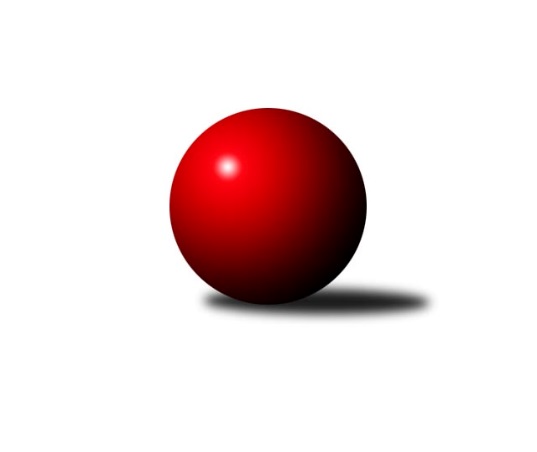 Č.9Ročník 2019/2020	13.5.2024 Okresní přebor Jindřichova Hradce 2019/2020Statistika 9. kolaTabulka družstev:		družstvo	záp	výh	rem	proh	skore	sety	průměr	body	plné	dorážka	chyby	1.	TJ Centropen Dačice G	9	7	0	2	39.0 : 15.0 	(49.5 : 22.5)	1623	14	1127	497	30.7	2.	TJ Nová Včelnice B	9	5	0	4	32.0 : 22.0 	(40.0 : 32.0)	1605	10	1126	479	36.3	3.	TJ Centropen Dačice F	9	4	0	5	24.0 : 30.0 	(35.5 : 36.5)	1507	8	1082	424	44.4	4.	TJ Kunžak D	9	4	0	5	24.0 : 30.0 	(33.5 : 38.5)	1590	8	1123	467	37.4	5.	TJ Kunžak C	9	4	0	5	23.5 : 30.5 	(30.0 : 42.0)	1541	8	1106	435	38.9	6.	TJ Slovan Jindřichův Hradec B	9	3	0	6	19.5 : 34.5 	(27.5 : 44.5)	1523	6	1101	423	48.8Tabulka doma:		družstvo	záp	výh	rem	proh	skore	sety	průměr	body	maximum	minimum	1.	TJ Centropen Dačice G	4	4	0	0	21.0 : 3.0 	(27.0 : 5.0)	1714	8	1755	1648	2.	TJ Centropen Dačice F	5	4	0	1	20.0 : 10.0 	(28.5 : 11.5)	1602	8	1638	1574	3.	TJ Kunžak D	5	4	0	1	19.0 : 11.0 	(23.5 : 16.5)	1613	8	1648	1586	4.	TJ Nová Včelnice B	6	4	0	2	25.0 : 11.0 	(33.0 : 15.0)	1645	8	1778	1579	5.	TJ Slovan Jindřichův Hradec B	3	3	0	0	14.0 : 4.0 	(14.0 : 10.0)	1606	6	1652	1581	6.	TJ Kunžak C	4	3	0	1	15.5 : 8.5 	(18.0 : 14.0)	1580	6	1612	1555Tabulka venku:		družstvo	záp	výh	rem	proh	skore	sety	průměr	body	maximum	minimum	1.	TJ Centropen Dačice G	5	3	0	2	18.0 : 12.0 	(22.5 : 17.5)	1617	6	1682	1520	2.	TJ Nová Včelnice B	3	1	0	2	7.0 : 11.0 	(7.0 : 17.0)	1585	2	1658	1508	3.	TJ Kunžak C	5	1	0	4	8.0 : 22.0 	(12.0 : 28.0)	1533	2	1589	1482	4.	TJ Kunžak D	4	0	0	4	5.0 : 19.0 	(10.0 : 22.0)	1573	0	1620	1530	5.	TJ Centropen Dačice F	4	0	0	4	4.0 : 20.0 	(7.0 : 25.0)	1483	0	1549	1434	6.	TJ Slovan Jindřichův Hradec B	6	0	0	6	5.5 : 30.5 	(13.5 : 34.5)	1496	0	1570	1419Tabulka podzimní části:		družstvo	záp	výh	rem	proh	skore	sety	průměr	body	doma	venku	1.	TJ Centropen Dačice G	9	7	0	2	39.0 : 15.0 	(49.5 : 22.5)	1623	14 	4 	0 	0 	3 	0 	2	2.	TJ Nová Včelnice B	9	5	0	4	32.0 : 22.0 	(40.0 : 32.0)	1605	10 	4 	0 	2 	1 	0 	2	3.	TJ Centropen Dačice F	9	4	0	5	24.0 : 30.0 	(35.5 : 36.5)	1507	8 	4 	0 	1 	0 	0 	4	4.	TJ Kunžak D	9	4	0	5	24.0 : 30.0 	(33.5 : 38.5)	1590	8 	4 	0 	1 	0 	0 	4	5.	TJ Kunžak C	9	4	0	5	23.5 : 30.5 	(30.0 : 42.0)	1541	8 	3 	0 	1 	1 	0 	4	6.	TJ Slovan Jindřichův Hradec B	9	3	0	6	19.5 : 34.5 	(27.5 : 44.5)	1523	6 	3 	0 	0 	0 	0 	6Tabulka jarní části:		družstvo	záp	výh	rem	proh	skore	sety	průměr	body	doma	venku	1.	TJ Centropen Dačice G	0	0	0	0	0.0 : 0.0 	(0.0 : 0.0)	0	0 	0 	0 	0 	0 	0 	0 	2.	TJ Centropen Dačice F	0	0	0	0	0.0 : 0.0 	(0.0 : 0.0)	0	0 	0 	0 	0 	0 	0 	0 	3.	TJ Kunžak C	0	0	0	0	0.0 : 0.0 	(0.0 : 0.0)	0	0 	0 	0 	0 	0 	0 	0 	4.	TJ Nová Včelnice B	0	0	0	0	0.0 : 0.0 	(0.0 : 0.0)	0	0 	0 	0 	0 	0 	0 	0 	5.	TJ Slovan Jindřichův Hradec B	0	0	0	0	0.0 : 0.0 	(0.0 : 0.0)	0	0 	0 	0 	0 	0 	0 	0 	6.	TJ Kunžak D	0	0	0	0	0.0 : 0.0 	(0.0 : 0.0)	0	0 	0 	0 	0 	0 	0 	0 Zisk bodů pro družstvo:		jméno hráče	družstvo	body	zápasy	v %	dílčí body	sety	v %	1.	Ivan Baštář 	TJ Centropen Dačice G 	8	/	9	(89%)	15	/	18	(83%)	2.	Kabelková Iveta 	TJ Centropen Dačice G 	8	/	9	(89%)	13	/	18	(72%)	3.	Vladimír Klíma 	TJ Nová Včelnice B 	7	/	7	(100%)	11	/	14	(79%)	4.	Jiří Matouš 	TJ Centropen Dačice F 	7	/	9	(78%)	10	/	18	(56%)	5.	Martin Kovalčík 	TJ Nová Včelnice B 	6	/	8	(75%)	11	/	16	(69%)	6.	Jovana Vilímková 	TJ Kunžak C 	5.5	/	8	(69%)	9	/	16	(56%)	7.	Marcela Chramostová 	TJ Kunžak D 	5	/	8	(63%)	9.5	/	16	(59%)	8.	Dana Kopečná 	TJ Kunžak D 	5	/	9	(56%)	12	/	18	(67%)	9.	Stanislav Koros 	TJ Slovan Jindřichův Hradec B 	4	/	7	(57%)	8	/	14	(57%)	10.	František Hána 	TJ Nová Včelnice B 	4	/	7	(57%)	7	/	14	(50%)	11.	Jiří Hembera 	TJ Nová Včelnice B 	4	/	7	(57%)	6	/	14	(43%)	12.	Miloš Veselý 	TJ Centropen Dačice F 	4	/	8	(50%)	10	/	16	(63%)	13.	Martin Novák 	TJ Slovan Jindřichův Hradec B 	3.5	/	6	(58%)	6	/	12	(50%)	14.	Radek Burian 	TJ Kunžak D 	3	/	4	(75%)	5	/	8	(63%)	15.	Aneta Kameníková 	TJ Centropen Dačice G 	3	/	4	(75%)	4.5	/	8	(56%)	16.	Jiří Kačo 	TJ Slovan Jindřichův Hradec B 	3	/	5	(60%)	5	/	10	(50%)	17.	Marie Kudrnová 	TJ Kunžak C 	3	/	6	(50%)	7	/	12	(58%)	18.	Eva Fabešová 	TJ Centropen Dačice G 	3	/	7	(43%)	9	/	14	(64%)	19.	Lubomír Náměstek 	TJ Centropen Dačice F 	3	/	8	(38%)	9	/	16	(56%)	20.	Zdeněk Správka 	TJ Kunžak C 	3	/	8	(38%)	5	/	16	(31%)	21.	Pavel Holzäpfel 	TJ Centropen Dačice F 	2	/	7	(29%)	6.5	/	14	(46%)	22.	Jiří Brát 	TJ Kunžak D 	2	/	7	(29%)	6	/	14	(43%)	23.	Marie Zoubková 	TJ Kunžak C 	2	/	7	(29%)	6	/	14	(43%)	24.	Libuše Hanzalíková 	TJ Kunžak C 	2	/	7	(29%)	3	/	14	(21%)	25.	Marie Škodová 	TJ Slovan Jindřichův Hradec B 	2	/	8	(25%)	6	/	16	(38%)	26.	Tereza Křížová 	TJ Centropen Dačice G 	1	/	1	(100%)	2	/	2	(100%)	27.	Klára Křížová 	TJ Centropen Dačice G 	1	/	2	(50%)	2	/	4	(50%)	28.	Karel Dvořák 	TJ Slovan Jindřichův Hradec B 	1	/	2	(50%)	2	/	4	(50%)	29.	Martin Kubeš 	TJ Centropen Dačice G 	1	/	4	(25%)	4	/	8	(50%)	30.	Tereza Tyšerová 	TJ Nová Včelnice B 	1	/	6	(17%)	5	/	12	(42%)	31.	Stanislava Kopalová 	TJ Kunžak D 	1	/	6	(17%)	1	/	12	(8%)	32.	Milena Berková 	TJ Kunžak D 	0	/	1	(0%)	0	/	2	(0%)	33.	Jaroslav Vrzal 	TJ Slovan Jindřichův Hradec B 	0	/	4	(0%)	0.5	/	8	(6%)	34.	Pavel Terbl 	TJ Centropen Dačice F 	0	/	4	(0%)	0	/	8	(0%)	35.	Josef Jirků 	TJ Slovan Jindřichův Hradec B 	0	/	4	(0%)	0	/	8	(0%)Průměry na kuželnách:		kuželna	průměr	plné	dorážka	chyby	výkon na hráče	1.	TJ Centropen Dačice, 1-4	1595	1126	469	40.3	(399.0)	2.	TJ Nová Včelnice, 1-2	1586	1125	461	42.4	(396.7)	3.	TJ Kunžak, 1-2	1581	1118	463	35.8	(395.3)	4.	TJ Jindřichův Hradec, 1-2	1558	1110	447	41.5	(389.5)Nejlepší výkony na kuželnách:TJ Centropen Dačice, 1-4TJ Centropen Dačice G	1755	3. kolo	Ivan Baštář 	TJ Centropen Dačice G	479	3. koloTJ Centropen Dačice G	1739	5. kolo	Kabelková Iveta 	TJ Centropen Dačice G	471	5. koloTJ Centropen Dačice G	1712	8. kolo	Aneta Kameníková 	TJ Centropen Dačice G	450	3. koloTJ Centropen Dačice G	1682	9. kolo	Kabelková Iveta 	TJ Centropen Dačice G	449	3. koloTJ Centropen Dačice G	1648	1. kolo	Tereza Křížová 	TJ Centropen Dačice G	447	5. koloTJ Centropen Dačice F	1638	6. kolo	Dana Kopečná 	TJ Kunžak D	446	4. koloTJ Centropen Dačice F	1625	4. kolo	Pavel Holzäpfel 	TJ Centropen Dačice F	442	6. koloTJ Kunžak D	1620	4. kolo	Ivan Baštář 	TJ Centropen Dačice G	440	8. koloTJ Centropen Dačice F	1592	7. kolo	Eva Fabešová 	TJ Centropen Dačice G	437	8. koloTJ Centropen Dačice F	1583	9. kolo	Aneta Kameníková 	TJ Centropen Dačice G	437	1. koloTJ Nová Včelnice, 1-2TJ Nová Včelnice B	1778	9. kolo	Vladimír Klíma 	TJ Nová Včelnice B	477	9. koloTJ Nová Včelnice B	1705	8. kolo	Vladimír Klíma 	TJ Nová Včelnice B	455	4. koloTJ Nová Včelnice B	1645	4. kolo	Tereza Tyšerová 	TJ Nová Včelnice B	453	9. koloTJ Centropen Dačice G	1637	7. kolo	Ivan Baštář 	TJ Centropen Dačice G	439	7. koloTJ Kunžak D	1610	9. kolo	Vladimír Klíma 	TJ Nová Včelnice B	436	8. koloTJ Kunžak C	1589	2. kolo	Tereza Tyšerová 	TJ Nová Včelnice B	429	7. koloTJ Nová Včelnice B	1582	7. kolo	Martin Kovalčík 	TJ Nová Včelnice B	429	9. koloTJ Nová Včelnice B	1580	2. kolo	Jiří Hembera 	TJ Nová Včelnice B	428	2. koloTJ Nová Včelnice B	1579	1. kolo	František Hána 	TJ Nová Včelnice B	427	8. koloTJ Slovan Jindřichův Hradec B	1482	8. kolo	Dana Kopečná 	TJ Kunžak D	423	9. koloTJ Kunžak, 1-2TJ Nová Včelnice B	1658	5. kolo	Dana Kopečná 	TJ Kunžak D	453	2. koloTJ Kunžak D	1648	8. kolo	Marcela Chramostová 	TJ Kunžak D	452	6. koloTJ Centropen Dačice G	1648	4. kolo	Dana Kopečná 	TJ Kunžak D	437	8. koloTJ Kunžak D	1621	2. kolo	Ivan Baštář 	TJ Centropen Dačice G	434	4. koloTJ Kunžak C	1612	9. kolo	Vladimír Klíma 	TJ Nová Včelnice B	433	5. koloTJ Centropen Dačice G	1611	2. kolo	Dana Kopečná 	TJ Kunžak D	432	6. koloTJ Kunžak D	1607	6. kolo	Stanislav Koros 	TJ Slovan Jindřichův Hradec B	431	9. koloTJ Kunžak D	1602	5. kolo	Jiří Hembera 	TJ Nová Včelnice B	429	5. koloTJ Kunžak D	1586	7. kolo	Klára Křížová 	TJ Centropen Dačice G	428	4. koloTJ Kunžak C	1586	1. kolo	Ivan Baštář 	TJ Centropen Dačice G	424	2. koloTJ Jindřichův Hradec, 1-2TJ Slovan Jindřichův Hradec B	1652	5. kolo	Jiří Kačo 	TJ Slovan Jindřichův Hradec B	462	5. koloTJ Slovan Jindřichův Hradec B	1584	3. kolo	Jiří Kačo 	TJ Slovan Jindřichův Hradec B	442	3. koloTJ Slovan Jindřichův Hradec B	1581	6. kolo	Kabelková Iveta 	TJ Centropen Dačice G	436	6. koloTJ Kunžak D	1530	3. kolo	Stanislav Koros 	TJ Slovan Jindřichův Hradec B	429	5. koloTJ Centropen Dačice G	1520	6. kolo	Marcela Chramostová 	TJ Kunžak D	427	3. koloTJ Kunžak C	1482	5. kolo	Martin Novák 	TJ Slovan Jindřichův Hradec B	414	5. kolo		. kolo	Martin Novák 	TJ Slovan Jindřichův Hradec B	408	3. kolo		. kolo	Jiří Kačo 	TJ Slovan Jindřichův Hradec B	408	6. kolo		. kolo	Stanislav Koros 	TJ Slovan Jindřichův Hradec B	405	6. kolo		. kolo	Martin Novák 	TJ Slovan Jindřichův Hradec B	403	6. koloČetnost výsledků:	6.0 : 0.0	3x	5.0 : 1.0	14x	4.5 : 1.5	1x	4.0 : 2.0	4x	2.0 : 4.0	1x	1.0 : 5.0	4x